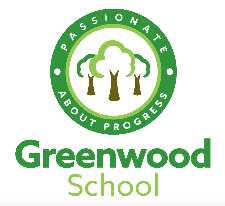 Episode nameEpisode outlineOnline link(s) Other ResourcesSMSCExploring context in fiction textsLearn about how historical, social and poitical contexts and life experiences can influence writers and be reflected in their writing.https://www.bbc.co.uk/bitesize/topics/zfdh8xs/articles/zg3c4xsSo, M, Sp, Cu, BInvestigating themes in fiction Learn what a theme is, how to identify themes in a text, and the important differences between themes and motifs.https://www.bbc.co.uk/bitesize/topics/zfdh8xs/articles/zrpnn9qSo, M, Sp, Cu, BUnderstanding characterisation Characterisation enabes writers to weave stories that are believable, purposeful, relatable and driven. https://www.bbc.co.uk/bitesize/topics/zfdh8xs/articles/zyrnn9qSo, M, Sp, Cu, BUnderstanding how writers use settingLearn how a fictional setting can help with characterisation, create atmosphere, act as a symbol, and reveal the genre of the story.https://www.bbc.co.uk/bitesize/topics/zfdh8xs/articles/zp666g8So, M, Sp, Cu, BUnderstanding symbolismWriters also use symbols to add deeper meaning to a text, creating meanings and associations in our minds as we read.https://www.bbc.co.uk/bitesize/topics/zfdh8xs/articles/zwq33j6So, M, Sp, Cu, BAnalysis: what it is and how to do itAnalysis an important skill to learn and practise in English – it helps you to explore and understand the writer’s craft.https://www.bbc.co.uk/bitesize/topics/zfdh8xs/articles/z4ck8hvSo, M, Sp, Cu, BExploring effect on the reader Learn to look at how a writer’s words create an effect, what their consequences are, and how those words influence our emotions and understanding.https://www.bbc.co.uk/bitesize/topics/zfdh8xs/articles/z4vq7ycSo, M, Sp, Cu, BHow to investigate structure in fiction textsThe structure of a narrative in a work of fiction, whether linear or non-linear, shapes the reader’s response to it.https://www.bbc.co.uk/bitesize/topics/zfdh8xs/articles/z48cmfrSo, M, Sp, Cu, BHow to investigate language in fiction textsMetaphors, symbolism and vocabulary are all deliberate choices made by fiction writers.https://www.bbc.co.uk/bitesize/topics/zfdh8xs/articles/z6w4xycSo, M, Sp, Cu, BHow to understand unfamiliar vocabularyWhen you find unfamiliar vocabulary or an unknown word, you can find many clues to its meaning right there in the text.https://www.bbc.co.uk/bitesize/topics/zfdh8xs/articles/zksrxycSo, M, Sp, Cu, BGothic Liteerature Gothic literature is a genre of fiction which first became popular during the 18th Century and which evokes on atmosphere of mystery, fer or terror.https://www.bbc.co.uk/bitesize/topics/zfdh8xs/articles/z9cssk7So, M, Cu, CaSpelingUnderstanding root wordsWith a little knowledge we can work out the meaning of words we have never seen before. All you need to do is identify the parts of the word.https://www.bbc.co.uk/bitesize/topics/zbmv2sg/articles/zkpgr2pSo, M, Cu, B, CaHow to spell plural nounsTurning one into many isn’t always as simple as adding an ‘s’! Learn how to spell plural nouns with BBC Bitesize KS3 English.https://www.bbc.co.uk/bitesize/topics/zbmv2sg/articles/zfqh92pSo, M, Cu, B, CaHow to use suffixes in your writingSuffixes are attached to the end of a word using a few speling rules, with some expectations. Learn how to use the right suffix with BBC Bitesize KS3 English.https://www.bbc.co.uk/bitesize/topics/zbmv2sg/articles/zjcjy9qSo, M, Cu, B, CaHow to memorise tricky spellingsIt can be difficult to remember how to spell some words. Learn how to memorise tricky spellings with BBC Bitesize KS3 English.https://www.bbc.co.uk/bitesize/topics/zbmv2sg/articles/zjxqf4jSo, M, Cu, B, CaHow to use a dictionaryFind out how to use a dictionary to help you spell and discover new words.https://www.bbc.co.uk/bitesize/topics/zbmv2sg/articles/zjyyb82So, M, Cu, B, Ca